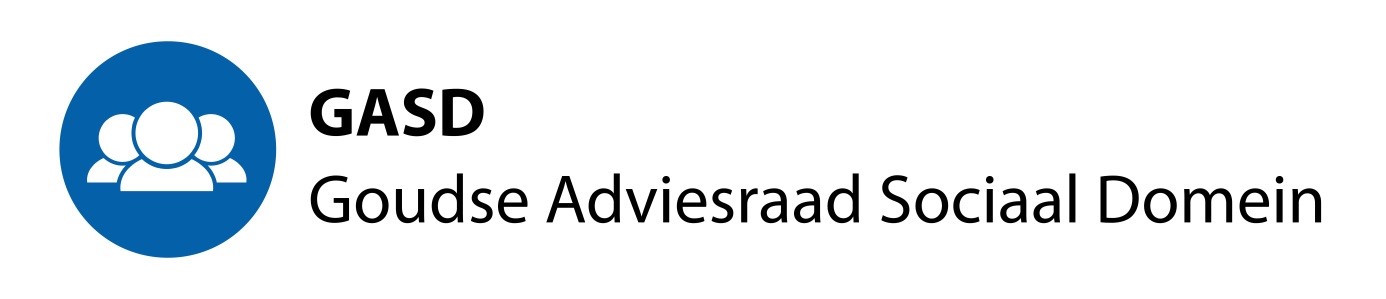 Verslag van de digitale vergadering van de GASD van 18 maart 2021.Alle leden van de GASD zijn aanwezig en namens de GCR participeert Jon van Langeveld.Te gast zijn: enkele ambtenaren van de gemeente Gouda en later in de middag Frank Rossel, directeur van Promen.Opening.De voorzitter opent de vergadering. Er bleken meerdere inlogcodes te circuleren hetgeen enige aandacht blijft vragen.Voortgang vernieuwing sociale dient.Enkele ambtenaren geven een presentatie waarin het nieuwe organogram wordt beschreven, de verschillende afdelingen in hun samenhang en de aansturing daarvan. Ook wordt verder ingegaan op het 4-jarig programma rond de vernieuwing van de sociale dienst waarbij gestreefd wordt naar Een optimalisering van de werkgevers dienstverleningMeer zicht op de effecten van re-integratieNieuwe vormen van kwalitatieve meting van klanttevredenheidGerichte evaluatie van de sociale coöperatie en parttime ondernemen in de bijstand.Aan zowel de GASD als de GCR wordt gevraagd mee te denken over de vormgeving van een gespreksscenario voor de evaluatiegesprekken met cliënten (die zijn uitgestroomd naar werk). Ook wordt gevraagd mee te denken over de evaluatievorm van reintegratieeffecten. Kort wordt ingegaan op de relatie met Promen waar nu de opdracht ligt 20 banen in beschut werk te realiseren en ook 60 garantiebanen waarvan 20 in de markt.Mariet Haring voorziet dat tegen het einde van de zomer er advies gevraagd zal worden aan de GASD overDe verordening re-integratie-instrumentenDe beleidsregels boetes en verhaalDe verordening schuldhulpverlening.De digitale presentatie zal worden nagezonden.Bespreking van het verslag van de GASD van februari 2021.Het verslag wordt ongewijzigd vastgesteld behoudens de gemiste aanvulling dat Esther Vink de accountmanager sociaal team bij de gemeente Gouda is.Impressie van de GCR vergadering van 18 maart 2021.Deze vergadering werd namens de GASD door Gerard bijgewoond.  In de vergadering werd aandacht besteed aan de mantelzorgwaardering, aan het werven van nieuwe leden voor de GCR, aan de regiovisie Jeugd / WMO en werd het jaarverslag vastgesteld.Rond het thema maaltijdverstrekking is naar voren gebracht dat maaltijdverstrekking zou moeten worden opgenomen in het preventieakkoord. Carla, Dymfna en Adriaan zullen meedenken over het thema  toezicht.Reactie op advies bijzondere bijstand.De reactie van de gemeente op ons advies is door de GASD positief ontvangen. Er is serieus ingegaan op de door ons naar voren gebrachte items. De samenwerking met de GCR bij de totstandkoming van het advies was zeer effectief. In het oorspronkelijk beoogde beleidskader zijn door ons voorgestelde wijzigingen aangebracht. De aanwezigen spreken hun waardering uit voor de opstellers van het advies.Promen.Frank Rossel, directeur van het SW-bedrijf Promen neemt ons mee in het wel en wee van Promen. Promen heeft zich de laatste tijd zijn accent verlegd van productiebedrijf naar een leer- werk en reïntegratiebedrijf. De taken van de jobcoaches verschuiven nu naar de werkmeesters die meer en meer worden toegerust om werkend leren vorm te geven. In dat kader wordt ook aanzienlijk meer aandacht gegeven aan de leer- en werkprocessen van de werknemers. Op dat aspect is een deskundige in dienst genomen.  Promen streeft naar verder faseren van het leer- en werkproces van de werknemer en wil deze per onderdeel bekrachtigen met een certificaat. Het werken met certificaten werkt, zowel voor de doelgroep zelf als voor een potentiële werkgever, beter dan het hanteren van “skills”.Opmerkelijk blijft de wat geforceerde scheiding tussen (de bovenkant van ) dagbesteding en werken in beschutte omgeving of in de garantiebanen. Er blijkt overigens nog steeds weinig bereidheid (garantie)banen ter beschikking te stellen. Promen heeft goede contacten met de gemeente al was het logischer geweest om de inburgering van statushouders bij Promen te beleggen omdat het participatieaspect in de nieuwe wet inburgering de kritische succesfactor zal blijken. Frank Rossel is graag bereid, bij de komende adviesvragen rond re-integratie, boete en verhaal en SHV, nogmaals met ons in gesprek te gaan.Jaarverslag 2020.Het jaarverslag wordt vastgesteld en zal na ondertekening door de voorzitter worden doorgezonden naar het college van B en W.Adviesvraag Jeugd/ WMO.Djoeki en Guusje zullen een aantal relevante organisaties benaderen. Zij vragen de leden aanvullende suggesties. Djoeki en Guusje zullen voor de vergadering van april hun conceptadvies agenderen. Sprekend over Jeugd wordt gewezen op een recentelijk verschenen artikel in de Volkskrant over de financieringsstromen. Opgemerkt wordt dat ook in de zorg voor de jeugd - met soms hoge winsten - de toegewijde zich geconfronteerd weet  met de harteloze.Toezicht.De GASD heeft zich reeds eerder gebogen over het onderwerp toezicht. De focus lag daarbij op de rechtmatigheid (van uitkeringsverstrekking). Het is de GASD niet geheel duidelijk hoe het toezicht is belegd. Wie is wanneer verantwoordelijk voor welke vorm van toetsing en op basis van welk mandaat. De rekenkamer, het regionaal samenwerkingsverband, de accountants van de gemeente Gouda en de GGD; zij allen hebben een rol.Afgesproken is dat de GASD en DE GCR gezamenlijk in gesprek gaan met de nieuwe gemeentelijk toezichthouder.En verder:Bob wijst op de mail van Bertie Nelissen waarin de start van het informeel netwerk wordt aangekondigd; dit in de vorm van online inleiding met een vijftal workshops. Bob stelt voor elkaar te informeren over de workshopkeuze. Gerard wijst op de zeer positieve ontwikkelingen bij sportpunt Gouda.Herman attendeert de aanwezigen op het online interview met Pieter Hasekamp van het sociaal cultureel planbureau op 31 maart. ( zie site NGSZ ).Sluiting.De voorzitter sluit de vergadering rond 16.15 uur.